Проект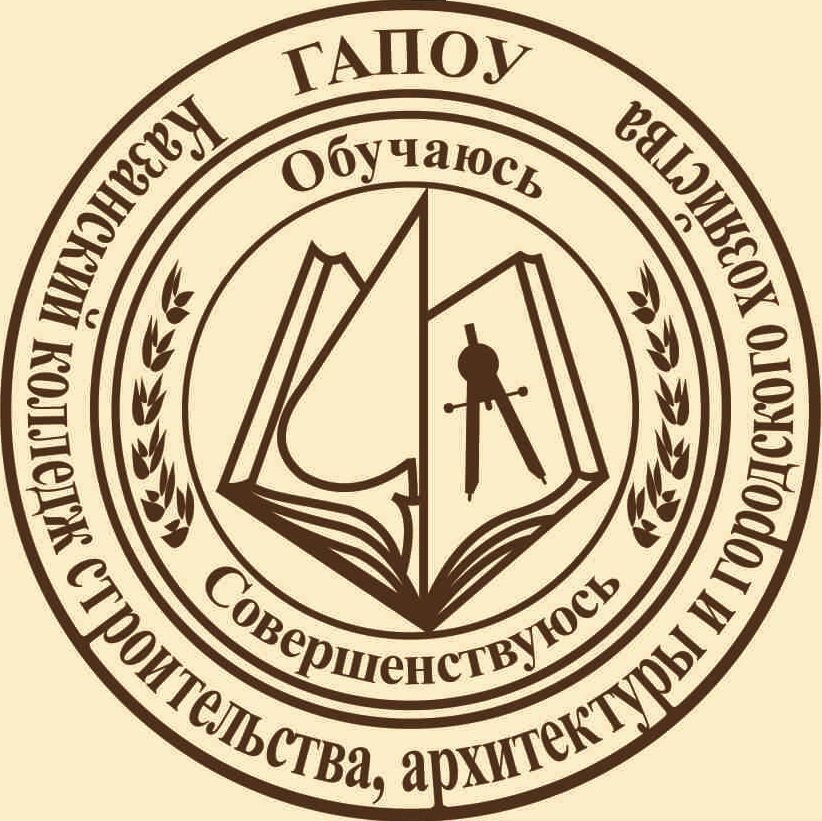 Программа межрегионального совещания по Приволжскому федеральному округу на тему: «Общественный контроль и жилищное просвещение - пути повышения эффективности работы жилищно-коммунальной отрасли» Казань, 12-13 апреля 2018 года1 день (12 апреля, четверг)1 день (12 апреля, четверг)9:30 -10:00Экскурсия по ресурсному центру (Большая Шоссейная д.14) 10:00 – 12:00Круглый стол: опыт и перспективы подготовки кадров в ЖКХ (Большая Шоссейная д.14)10:00 – 13:0010.00 – 11.00 Проведение профориентационного урока по теме ЖКХ (Казанский колледж коммунального хозяйства, архитектуры и строительства, Энергетиков 10)  11.00 – 13.00 Проведение чемпионата по компьютерной игре «ЖЭКА: Мой дом»  12:00 – 14:00Круглый стол: Практики и технологии работы общественного контроля в сфере жилищно-коммунального хозяйства14:00 – 15:00Обед14:00 – 15:00Церемония вручения вывески «Дом образцового содержания»  Пр. Хусаина Ямашева, 74 Пресс-подход к исполнительному директору НП «ЖКХ Контроль» Разворотневой Светлане Викторовне 15:00 – 16:30Продолжение работы круглого стола16:30 – 18:00Осмотр объектов, реализованных в рамках проекта «Комфортная городская среда»19:00Ужин2 день (13 апреля, пятница)2 день (13 апреля, пятница)9:00 – 10:00Регистрация участников / Приветственный кофе-брейк (ул. Энергетиков д.10) 10:00 – 12:00Пленарная часть совещания «Реформирование отрасли ЖКХ. Инструменты и механизмы повышения эффективности работы ЖКХ» Пресс подход Качкаеву П.Р. 12:00 – 13:00Обед13:00 – 15:00Работа тематических сессийСессия: Задачи и инструменты общественного контроля в сфере жилищно-коммунального хозяйства15:00 – 15:30Кофе - брейк15:30 – 17:00Продолжение тематических сессий- О реализации приоритетного проекта «Комфортная городская среда» на территории Республики Татарстан – проблемы и перспективы - Условия и принципы реализации общественного контроля в сфере ЖКХ. Общественный жилищный инспектор17:00 Отъезд участников совещания